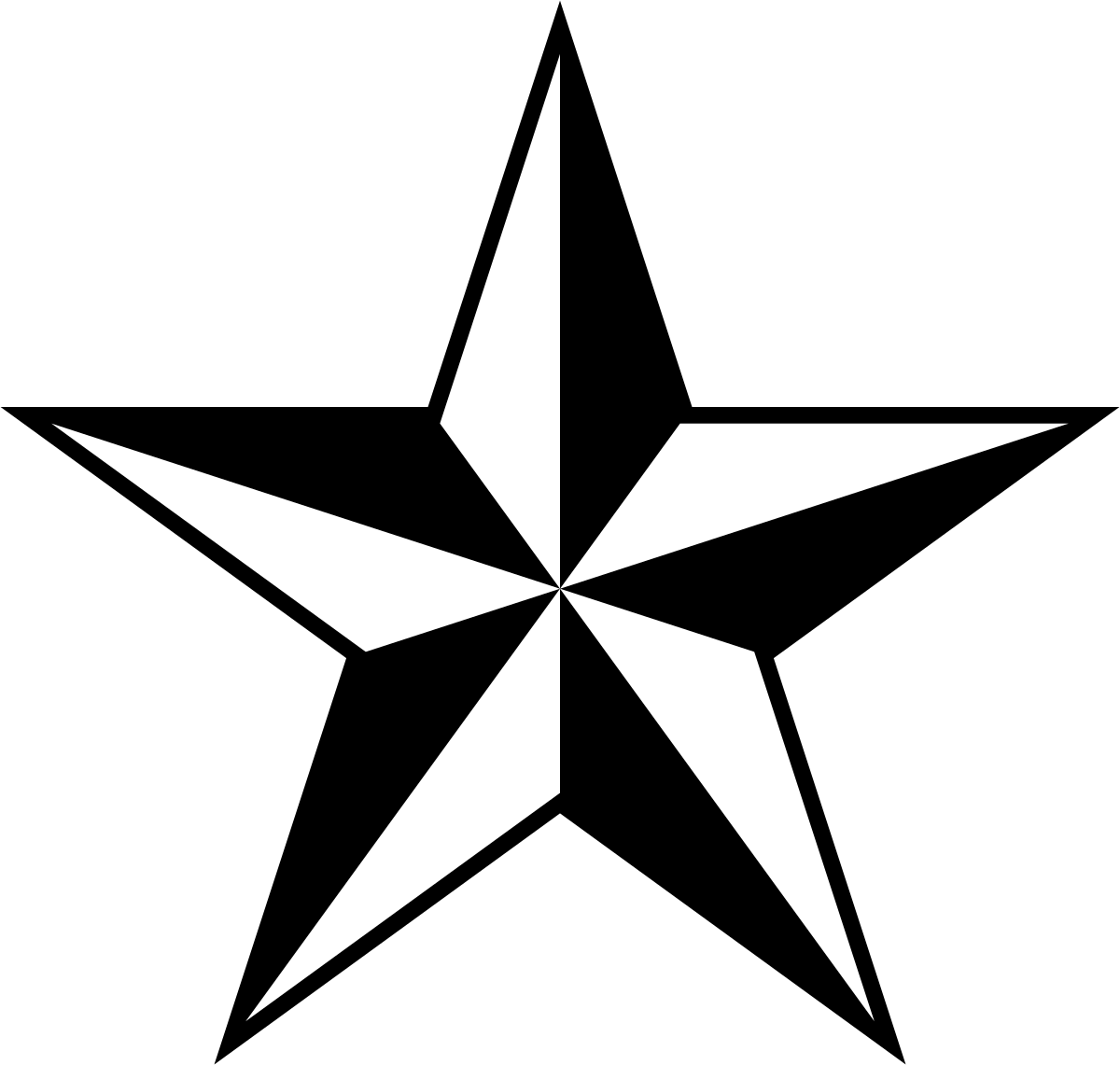 ACKNOWLEDGEMENT OF REALTIONSHIPTHE CLIENT/CONSUMER UNDERSTANDS THAT PAUL CONSOLI OF PRUDENTIAL VERANI 297 SOUTH MAIN ST, BRADFORD MA AND ANDREW CONSOLI (OWNER OF ABC HOME INSPECTION) ARE RELATED.  	This relationship will in No way affect the quality and standard of care of the ABC Home Inspection.  All ABC Home Inspection, Inc. clients will receive top quality, unbiased professional home inspection reports with our client’s best interest in mind.Client Name:__________________________________Date:_________________________________________Client Name:____________________________________Date:_________________________________________Inspector:___________________________Date:_______Andrew Consoli, Owner of ABC Home Inspection, Inc.